 Colegio Polivalente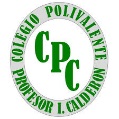                 Profesor Ildefonso CalderónAsignatura  : Cocina EntretenidaDocente      : Jessica Vergara VargasCurso         : 2° Medio A. GastronomíaACTIVIDAD N°2Instrucciones:Observar video educativo y analizar Ficha Técnica Contenidos:a).Análisis de recetab).Organizaciónc).Mise en placed).Normas de HigieneCuadro de Sintesis:FICHA TÉCNICAPreparación: Queque BásicoFICHA TÉCNICAPreparación: Calzones rotosOrganizaciónMise en placeAnálisis de recetaNormas de higieneOtrosCantidadIngredientePreparación130 grs Harina50 grs Margarina85 grsAzúcar granulada1 unidHuevo100 ccLechePolvos de hornearVainillaRendimientoN°Preparación1Cernir harina2Cremar margarina y azúcar3Incorporar huevos de a uno,luego agregar leche4Al final incorporar harina, polvos de hornear5Cocción 180°C x 40  o 30 minutosCantidadIngredientePreparación200 grsHarina50 grsAzúcar granulada30 grsMargarina1 unid HuevoAzúcar florAceiteRendimientoN°Preparación1Cernir harina2En un bowsl incorporar harina,azúcar granulada,margarina y huevo.Mezclar3Trabajar masa (homogénea)4Estirar, realizar incisión5Enfriar678910